corrections to test guidelinesDocument prepared by the Office of the UnionDisclaimer:  this document does not represent UPOV policies or guidance	The purpose of this document is to report on corrections to Test Guidelines, as presented in the Annexes to this document.  	Corrected versions of the following Test Guidelines have been published on the UPOV website:ANNEX I	Correction to the Test Guidelines for Camellia (document TG/275/1 Corr.) ANNEX II	Correction to the Test Guidelines for Cucumber, Gherkin (document TG/61/7 Rev.2 Corr.)	Corrected versions of the following Test Guidelines will be published on the UPOV website after the TC session:ANNEX III	Correction to the Test Guidelines for Acca (document TG/306/1)ANNEX IV	Correction to the Test Guidelines for Avocado Rootstocks (document TG/318/1)ANNEX V	Correction to the Test Guidelines for Japanese Plum (document TG/84/4 Corr.)ANNEX VI	Correction to the Test Guidelines for Radish; Black Radish (document TG/63/7-TG/64/7 Rev.)ANNEX VII	Correction to the Test Guidelines for Mango (document TG/112/4)	The TC is invited to note that:(a)	corrected versions of the Test Guidelines for Camellia (document TG/275/1Corr.) and for  Cucumber, Gherkin (document TG/61/7 Rev.2 Corr.) were posted on the UPOV website; and (b)	corrected versions of the Test Guidelines for Acca (document TG/306/1), Avocado Rootstocks (document TG/318/1), Japanese Plum (document TG/84/4 Corr.), Radish; Black Radish (document TG/63/7-TG/64/7 Rev.), and Mango (document TG/112/4) would be posted on the UPOV website after the TC session.[Annexes follow]Correction to the Test Guidelines for Camellia (document TG/275/1 Corr.)Previous wording:Corrected wording:[Annex II follows]Correction to the Test Guidelines for Cucumber, Gherkin (document TG/61/7 Rev.2 Corr.)Previous wording:Corrected wording:[Annex III follows]Correction to the Test Guidelines for Acca (document TG/306/1)Current wording:“5.3	The following have been agreed as useful grouping characteristics:(a)	Tree: growth habit (characteristic 1)(b)	Leaf blade: variegation on upper side (characteristic 13)(c)	Fruit: weight (characteristic 23)(d) 	Fruit: shape (characteristic 27)(e) 	Fruit: color of skin (characteristic 27)(f)	Fruit: rugosity of skin (characteristic 33)(g) 	Time of harvest maturity (characteristic 41)”Correction:Numbering of characteristic “Fruit: color of skin” to be corrected to read “(characteristic 32)”[Annex IV follows]Correction to the Test Guidelines for Avocado Rootstocks (document TG/318/1)Current wording:Correction:Spelling of example variety “Bochard” in Characteristics 4 and 8 to be corrected to read “Borchard”.[Annex V follows]Correction to the Test Guidelines for Japanese Plum (document TG/84/4 Corr.)Current wording:Correction:To correct spelling of example variety “Ozark, Premier” (currently presented as two example varieties separated by comma) to read “Ozark Premier” (no comma - single example variety).[Annex VI follows]Correction to the Test Guidelines for Radish; Black Radish (document TG/63/7-TG/64/7 Rev.)Current wording:Correction:State 2 “absent or very weak to weak” to read: “very weak to weak” [Annex VII follows]Correction to the Test Guidelines for Mango (document TG/112/4)Current wording:Correction:To delete example variety “Kensington” from states 3 “weak” and 7 “strong” of Characteristic 26.[End of Annex VII and of document]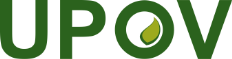 EInternational Union for the Protection of New Varieties of PlantsTechnical CommitteeFifty-Third Session
Geneva, April 3 to 5, 2017TC/53/30 Rev.Original:  EnglishDate:  April 3, 20177.
(*)
(+)VGLeaf: attitude Feuille : portBlatt: Stellung Hoja:  porte QN(c)upwardsdresséaufwärts gerichtethacia arribaNuccio’s Cameo1outwardsétabléabstehendhacia afueraShi Zi Xiao2downwardsretombantabwärts gerichtethacia abajo37.
(*)
(+)VGLeaf: attitude Feuille : portBlatt: Stellung Hoja:  porte QN(c)upwardsvers le hautaufwärts gerichtethacia arribaNuccio’s Cameo1outwardsvers l’extérieurabstehendhacia afueraShi Zi Xiao2downwardsvers le basabwärts gerichtethacia abajo35.

(+)VG/MSLeaf blade: lengthLimbe: longueurBlattspreite: LängeLimbo: longitudQN(a)shortcourtkurzlargaAdam3mediummoyenmittelmediaBriljant 5longlonglangcortaCorona75.

(+)VG/MSLeaf blade: lengthLimbe: longueurBlattspreite: LängeLimbo: longitudQN(a)shortcourtkurzcortaAdam3mediummoyenmittelmediaBriljant 5longlonglanglarga74.

(+)VGYoung shoot: anthocyanin colorationJeune rameau: pigmentation anthocyaniqueJunger Trieb: AnthocyanfärbungBrote joven: pigmentación antociánicaQN(a)absent or very weaknulle ou très faiblefehlend oder sehr geringausente o muy débilBochard, Thomas1weakfaiblegeringdébilUzi2mediummoyennemittelmediaJulian3strongfortestarkfuerteMerensky 24very strongtrès fortesehr starkmuy fuerteZentmyer58.VGShoot: number of lenticelsRameau: nombre de lenticellesTrieb: Anzahl LentizellenBrote: número de lenticelasQN(b)fewpetitwenigebajoBochard1mediummoyenmittelmedioSteddom2manygrandvielealtoThomas33.
(*)VGTree: habitArbre : portBaum: WuchsformÁrbol:  portePQuprightdresséaufrechterectoFormosa, Freedom, Taiyou1semi-upright  demi-dressé  halbaufrecht  semierecto  Laroda2spreadingétalébreitwüchsigextendidoOzark, Premier, Shiro3droopingretombantüberhängendcolganteWeeping Santa Rosa448.

(+)MGFruit: juicinessFruit : jutositéFrucht: SaftigkeitFruto:  jugosidadQN(c)lowfaiblegeringbajaAutumn Giant, Laroda1mediummoyennemittelmediaGaviota, Ozark, Premier2highfortehochaltaReubennel, Shiro, Santa Rosa35.5
(10)Petiole: anthocyanin colorationabsent or very weakApril Cross (N), Fakir (S)
Noir gros rond d'hiver (N), 
Omny (N)1 [  ]absent or very weak to weak2 [  ]weakBlanche transparente (S), 
Flamino (S), Mirabeau (S)3 [  ]weak to medium4 [  ]mediumErfurter Riesenrot (S), 
Forro (S)5 [  ]medium to strong6 [  ]strongPernot (S)7 [  ]strong to very strong8 [  ]very strongRex (N), 
Rose d'hiver de Chine (N), 
Violet de Gournay (N)9 [  ]26.
Mature fruit: color contrast between lenticels and skinFruit prêt à cueillir: contraste de couleur entre les lenticelles et l’épidermeErntereife Frucht: Farbkontrast zwischen den Lentizellen und der SchaleFruto listo para la cosecha:  contraste de colores entre lenticelas y cáscaraQN(c)weakfaiblegeringdébilKensington, Peach, Sandersha3(e)mediummoyenmittelmediaSheil5strongfortstarkfuerteHaden, Kensington, Ruby7